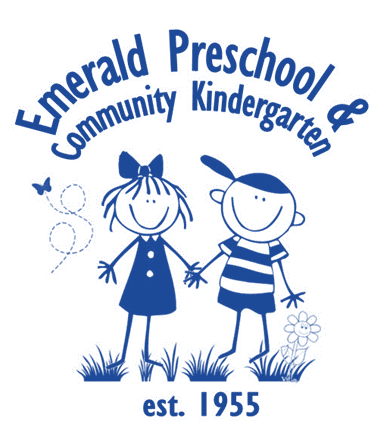 Fees for 2021Per Day: $38.005 Day Fortnight: $190.00Per Term (10 wks): $950.00